УКРАЇНА     ЧЕРНІГІВСЬКА МІСЬКА РАДА     ВИКОНАВЧИЙ КОМІТЕТ  Р І Ш Е Н Н ЯПро видалення зелених насадженьВідповідно до статті 30 Закону України «Про місцеве самоврядування в Україні», статті 28 Закону України «Про благоустрій населених пунктів», Порядку видалення дерев, кущів, газонів і квітників у населених пунктах, затвердженого постановою Кабінету Міністрів України від 1 серпня 2006 року № 1045, рішення виконавчого комітету Чернігівської міської ради від 3 грудня 2009 року № 332 «Про звільнення від сплати за послуги з оформлення документації, пов’язаної з благоустроєм міста» виконавчий комітет міської ради вирішив:	1.	Дозволити знести управлінню житлово – комунального господарства Чернігівської міської ради (Куц Я. В.) по вул. Береговій                         (від вул. I-ша Кордівка до перехрестя вул. Олега Міхнюка) в м. Чернігів –                  12 (дванадцять) дерев, згідно з актом обстеження зелених насаджень від                        25 липня 2017 року, без сплати відновної вартості, у зв’язку з капітальним ремонтом ділянки дороги вул. Берегової (від вул. I-ша Кордівка до перехрестя вул. Олега Міхнюка) в м. Чернігів.2.	Контроль за виконанням цього рішення покласти на заступника міського голови Черненка А. В.Міський голова 		                              		                   В. А. Атрошенко        Секретар міської ради                                                                М. П. Черненок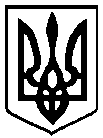 27 липня 2017 року          м. Чернігів №  317    